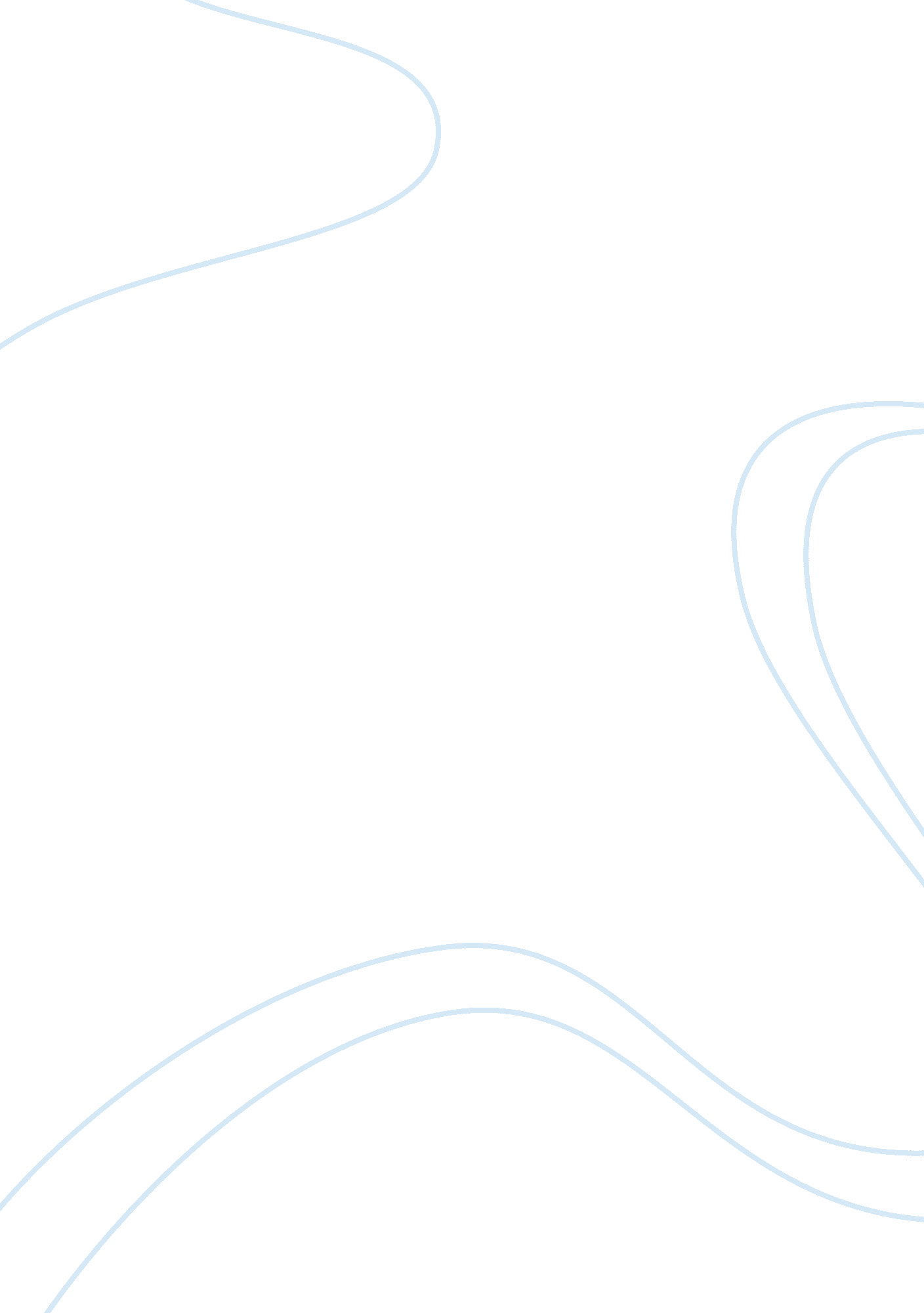 My definition of respectExperience, Human Nature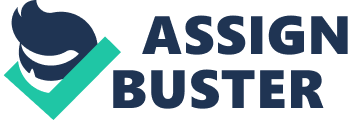 Respectcan be defined as a positive feeling of esteem for a person or entity. It denotes the regard and consideration shown by an individual towards others. Respect cannot be demanded, it is an asset that has to be earned. From the verychildhoodkids are taught to respect their parents, elders, teachers and an unending list of social obligations. But an ambiguity arises when the teachings do no match the practical experiences. Children find it hard to respect certain persons or the same person in differing situations, viz. If a parent generally behaves positively with the children, it is normal for the child to reciprocate and show the same behaviour. But the anomaly arises when a parent confront or scold the child to make him understand a certain thing. The child wants to reciprocate his behaviour but the parent defies his behaviour and tells the child to respect him. Here the respect is tried to be imposed and not earned. This is a contradiction to respect. Nobody can earn respect by suppression or by flaunting power. It is a deliberate action that cannot be forced upon others. There is an individualistic form of respect also, which is well known as self-respect. If an individual cannot respect himself, he cannot respect any other person. A feeling of worth and rational judgement gives rise to self respect. Respect plays a roll in our every day lives. When we go to school, there's respect. When we go to a restaurant, there's respect. When you go to yourfamilyreunion, there is respect. You may not notice it, but that's only because they are being respectful to you . If your not respectful then you will be disrespected because your being mean. So you should always be respectful to others so they will treat you the way you want to be treated. If you are respectful to others then you can get good jobs because they'll like you. The better the job is the better your life will be in the future, and trust me you want a good and happy future. Jobs will get youmoneyfor your great future. So always try to advance to a higher paying job. So respect can do lots of things that will help us with our future. So never stop caring! Respect isn't the only right thing to do, but is also the best way to make a lot of friends. You being respectful will help you from being depressed from loneliness. You should be honest, kid, nice, gentle, relaxed, and happy to make friends. The word respect is a word to summarize all of the things above and plenty more. Things like being quite while someone is talking, or not bothering someone when they're in bad mood. I see respect all the time, that's what makes every thing so easy to do and no one gets sad. If I ever saw someone get knocked over and there stuff is on the ground scattered all over, I would definitely help him pick it up. Because other wise I would feel bad watching them pick it up all by themselves. Always treat others the way you would want to be treated. This way you will be respected and loved. My definition of respect is being nice, generous, and helpful. Because all of those things can be the best things to do if you want to be respectful, which you should always be. So next time I talk in class out of turn, I will remember this five page essay on respect. 